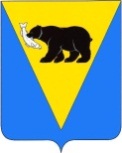 ПОСТАНОВЛЕНИЕАДМИНИСТРАЦИИ УСТЬ-БОЛЬШЕРЕЦКОГО МУНИЦИПАЛЬНОГО РАЙОНА от  __________________ № _________      Об утверждении Порядка предоставления в 2021 году субсидий из местного бюджета Усть-Большерецкого муниципального района на возмещение затрат, связанных с проведением работ по ремонту ветхих и аварийных сетей, организациям, оказывающим услуги теплоснабжения и горячего водоснабжения на территории Усть-Большерецкого муниципального района  	В соответствии со статьей 78 Бюджетного кодекса РФ, Федеральным Законом от 06.10.2003 № 131-ФЗ «Об общих принципах организации местного самоуправления в Российской Федерации», Федеральным законом от 21.07.2005 № 115-ФЗ «О концессионных соглашениях»,  постановлением Правительства Российской Федерации от 18.09.2020 № 1492 «Об общих требованиях к нормативным правовым актам, муниципальным правовым актам, регулирующим предоставление субсидий, в том числе грантов в форме субсидий, юридическим лицам, индивидуальным предпринимателям, а также физическим лицам - производителям товаров, работ, услуг», муниципальной программой «Энергоэффективность, развитие энергетики и коммунального хозяйства, обеспечение жителей населенных пунктов Усть-Большерецкого муниципального района коммунальными услугами и услугами по благоустройству», утвержденной постановлением Администрации Усть-Большерецкого муниципального района от 16.05.2016 № 177, Администрация Усть-Большерецкого муниципального районаПОСТАНОВЛЯЕТ:1. Утвердить Порядок предоставления в 2021 году субсидий из местного бюджета Усть-Большерецкого муниципального района на возмещение затрат, связанных с проведением работ по ремонту ветхих и аварийных сетей, организациям, оказывающим услуги теплоснабжения и горячего водоснабжения на территории Усть-Большерецкого муниципального района, согласно приложению, к настоящему постановлению.2. Аппарату Администрации Усть-Большерецкого муниципального района обнародовать настоящее постановление и разместить на официальном сайте Администрации Усть-Большерецкого муниципального района в информационно-телекоммуникационной сети «Интернет».3. Настоящее постановление вступает в силу после дня его официального обнародования.4. Контроль за исполнением настоящего постановления возложить на руководителя Комитета ЖКХ, ТЭК, транспорта, связи и строительства Администрации Усть-Большерецкого муниципального района.Глава Усть-Большерецкого муниципального района       							 К.Ю. ДеникеевПРОТОКОЛсогласования к проекту постановления Администрации Усть-Большерецкого муниципального района «Об утверждении Порядка предоставления в 2021 году субсидий из местного бюджета Усть-Большерецкого муниципального района на возмещение затрат, связанных с проведением работ по ремонту ветхих и аварийных сетей, организациям, оказывающим услуги теплоснабжения и горячего водоснабжения на территории Усть-Большерецкого муниципального района   Исполнитель	______________ Р.С. Силко   Согласовано	_______________ А.В. Левченко                     		______________ Я.В. Богатырева                     		______________ Т.Е. Кокорина                      		______________ Н.В. Козьмина                      		______________ Н.Ю. КалашниковаРассылка:Комитет ЖКХ, ТЭК, транспорта, связи и строительства   	1 шт.Сайт										1 шт.Обнародование 								1 шт.Управление экономики							1 шт.Финансовое управление							1 шт.Приложениек постановлению Администрации Усть-Большерецкого муниципального районаот __________  № ______Порядокпредоставления в 2021 году субсидий из местного бюджета Усть-Большерецкого муниципального района на возмещение затрат, связанных с выполнением работ по ремонту ветхих и аварийных сетей, организациям, оказывающим услуги теплоснабжения и горячего водоснабжения на территории Усть-Большерецкого муниципального района (далее Порядок)1. Настоящий Порядок разработан в целях предоставления субсидий на возмещение затрат, связанных с выполнением работ по ремонту ветхих и аварийных сетей, организациям, оказывающим услуги теплоснабжения и горячего водоснабжения на территории Усть-Большерецкого муниципального района (далее – Субсидия).2. Получателями субсидии являются юридические лица (за исключением государственных (муниципальных) учреждений) и индивидуальные предприниматели, осуществляющие свою деятельность по предоставлению услуг теплоснабжения и горячего водоснабжения на территории Усть-Большерецкого муниципального района (далее – Получатель субсидии).3. Целью предоставления субсидии из местного бюджета Усть-Большерецкого муниципального района Получателю субсидии является возмещение затрат, связанных с выполнением работ по ремонту ветхих и аварийных сетей в рамках реализации муниципальной программы «Энергоэффективность, развитие энергетики и коммунального хозяйства, обеспечение жителей населенных пунктов Усть-Большерецкого муниципального района коммунальными услугами и услугами по благоустройству», утвержденной постановлением Администрации Усть-Большерецкого муниципального района от 16.05.2016 № 177.4. Обязательными условиями предоставления субсидии являются:4.1. Запрет приобретения за счет полученных средств иностранной валюты, за исключением операций, осуществляемых в соответствии с валютным законодательством Российской Федерации при закупке (поставке) высокотехнологичного импортного оборудования, сырья и комплектующих изделий, а также связанных с достижением целей предоставления этих средств иных операций, определенных нормативными правовыми актами, муниципальными правовыми актами, регулирующими предоставление субсидий указанным юридическим лицам.	4.2. Согласие Получателя субсидии на осуществление Администрацией Усть-Большерецкого муниципального района - главным распорядителем средств бюджета Усть-Большерецкого муниципального района, контроля за соблюдением условий, целей и порядка предоставления субсидий и ответственности за их нарушение, в том числе путем обязательных проверок соблюдения указанным Получателем субсидии условий, целей и порядка предоставления субсидий.5. Обязательными требованиями, которым должен соответствовать Получатель субсидии на первое число месяца, предшествующего месяцу, в котором планируется заключение Соглашения о предоставлении субсидий на ремонт ветхих и аварийных сетей организациям, оказывающим услуги теплоснабжения и горячего водоснабжения на территории Усть-Большерецкого муниципального района (далее – Соглашение) являются:5.1. У Получателя субсидии должна отсутствовать неисполненная обязанность по уплате налогов, сборов, страховых взносов, пеней, штрафов, процентов, подлежащих уплате в соответствии с законодательством Российской Федерации о налогах и сборах.5.2. У Получателя субсидии должна отсутствовать просроченная задолженность по возврату в соответствующий бюджет бюджетной системы Российской Федерации субсидий, бюджетных инвестиций, предоставленных в том числе в соответствии с иными правовыми актами и иная просроченная задолженность перед соответствующим бюджетом бюджетной системы Российской Федерации.5.3. Получатель субсидии не должен находиться в процессе реорганизации, ликвидации, банкротства и не должен иметь ограничения на осуществление хозяйственной деятельности.5.4.  Получатель субсидии не должен являться иностранным юридическим лицом, а также российским юридическим лицом, в уставном (складочном) капитале которого доля участия иностранных юридических лиц, местом регистрации которых является государство или территория, включенные в утверждаемый Министерством финансов Российской Федерации перечень государств и территорий, предоставляющих льготный налоговый режим налогообложения и (или) не предусматривающих раскрытия и предоставления информации при проведении финансовых операций (офшорные зоны) в отношении такого юридических лиц, в совокупности превышает 50 процентов.5.5. Получатель субсидии не должен получать средства из бюджета бюджетной системы Российской Федерации, из которого планируется предоставление субсидии в соответствии с правовым актом, на основании иных нормативных правовых актов или муниципальных правовых актов на цели, указанные в п. 3 настоящего Порядка; 6. Главным распорядителем средств местного бюджета Усть-Большерецкого муниципального района в соответствии с данным Порядком является Администрация Усть-Большерецкого муниципального района (далее - Администрация).7. Получатель субсидии даёт согласие на осуществление Администрацией - главным распорядителем средств бюджета Усть-Большерецкого муниципального района проверок соблюдения указанным Получателем субсидии условий, целей и порядка предоставления субсидии.8. Субсидия предоставляется в соответствии со сводной бюджетной росписью в пределах бюджетных ассигнований, предусмотренных местным бюджетом Усть-Большерецкого муниципального района на соответствующий финансовый год и плановый период, на цели, определенные настоящим Порядком.9. Получатель субсидии не позднее 3 (трёх) дней со дня подписания обеими Сторонами Акта технического осмотра объекта направляют в адрес Администрации следующие документы:- заявление о получении субсидии установленной формы (приложение № 1 к настоящему Порядку);- надлежаще оформленный Акт о приёмке выполненных работ, подписанный Администрацией и Получателем субсидии без разногласий;- надлежаще оформленный Акт технического осмотра объекта, подписанные Администрацией и Получателем субсидии;- справки о стоимости выполненных работ и затрат, подписанные Администрацией и Получателем субсидии;- счёт – фактуру, счёт на оплату выполненных работ;- акты освидетельствования скрытых работ;- сертификаты соответствия, технические паспорта и другие документы, удостоверяющие качество материалов и оборудования (при необходимости).Ответственность за достоверность предоставленных документов возлагается на Получателя субсидии.10. Администрация заключает с Получателем субсидии Соглашение о предоставлении субсидии на возмещение затрат, связанных с выполнением работ по ремонту ветхих и аварийных сетей организациям, оказывающим услуги теплоснабжения и горячего водоснабжения на территории Усть-Большерецкого муниципального района по форме согласно приложению № 2 к настоящему Порядку, в срок не позднее 10 рабочих дней со дня утверждения Порядка предоставления в 2021 году субсидий из местного бюджета Усть-Большерецкого муниципального района на возмещение затрат, связанных с проведением работ по ремонту ветхих и аварийных сетей организациям, оказывающим услуги теплоснабжения и горячего водоснабжения на территории Усть-Большерецкого муниципального района.11. В Соглашении, заключенным с Получателем субсидии предусматриваются следующие условия: - цель и условия предоставления субсидии;- сроки выполнения работ;- срок действия Соглашения;- предельный объём субсидии;- сроки перечисления субсидии, в том числе порядок использования остатков субсидии, не использованной в течение текущего финансового года;- право главного распорядителя средств бюджета Усть-Большерецкого муниципального района Администрации Усть-Большерецкого муниципального района на проведение проверок соблюдения Получателем субсидии условий, целей их использования и порядка предоставления;- порядок возврата средств субсидии, предоставленных Получателю субсидии, в случае установления по итогам проверок, проведённых главным распорядителем средств бюджета Усть-Большерецкого муниципального района Администрации Усть-Большерецкого муниципального района факта нарушения целей и условий, определённых данным Порядком и заключенным Соглашением;- порядок и сроки предоставления отчетности об использовании субсидии.- в случае выявления недостатков результата выполненных работ порядок и сроки устранения недостатков;- порядок изменения условий Соглашения;- гарантийный срок эксплуатации ремонтируемого объекта; - мера ответственности Сторон по Соглашению в случае неисполнения или ненадлежащего исполнения своих обязательств.12.  Получатель субсидии предоставляет в Администрацию отчёт об использовании субсидии по форме согласно приложению к Соглашению. 13. Администрация в течение 15 рабочих дней со дня получения документов, указанных в пункте 9 настоящего Порядка, производит проверку представленных документов, формирует и направляет в Финансовое управление Администрации Усть-Большерецкого муниципального района заявку на финансирование.Финансовое управление Администрации в пятидневный срок рассматривает финансовую заявку и в пятидневный срок перечисляет денежные средства на лицевой счёт Администрации Усть-Большерецкого муниципального района.14. Администрация обеспечивает перечисление субсидии на расчётный счёт Получателя субсидий в течении 10 рабочих дней со дня поступления средств на лицевой счёт.15. Основаниями для отказа Получателю субсидии в предоставлении субсидии является предоставления неполного пакета документов, несоответствие предоставленных документов либо предоставление недостоверных сведений, установленных пунктом 9 настоящего Порядка, соответственно Администрацией принимается решение об отказе в предоставлении субсидии.16. Получатель субсидии несёт ответственность за своевременное и целевое использование бюджетных средств, обеспечивает своевременный учёт и предоставление необходимой финансовой отчётности о реализации мероприятий и использовании выделенной субсидии.17. Получатель субсидии использует субсидию по целевому назначению в соответствии с утвержденными локально-сметными расчетами. Изменение локально-сметных расчётов, в том числе в пределах предоставленной субсидии подлежит согласованию с Администрацией.  18. Неотъемлемой частью настоящего порядка является: - Приложение № 1 «Заявление о предоставлении субсидии»;- Приложение № 2 «Соглашение о предоставлении субсидии».В Администрацию Усть-Большерецкого муниципального районаот _____________________________________________________________________________________________________________ ________________________________________________________(ФИО полностью с указанием должности и наименования организации, получателя средств из местного бюджета Усть-Большерецкого муниципального района)ЗАЯВЛЕНИЕ о предоставлении субсидии	Прошу рассмотреть вопрос о предоставлении субсидии из местного бюджета Усть-Большерецкого муниципального района___________________________________________________________________________(указывается наименование получателя субсидии)на проведение мероприятия______________________________________________________________________________________________________________________________(указать мероприятие)в сумме _____________________________________________________________________(указывается сумма цифрами и прописью)Цель проведения мероприятия: ___________________________________________________________________________ 
___________________________________________________________________________Местонахождение Получателя субсидии: _________________________________________________________________________________________________________________Контактный телефон: ________________________________________________________К заявлению прилагаются следующие документы:1)_________________________________2)_________________________________3)_________________________________4)_________________________________5)_________________________________6)_________________________________7)__________________________________________________20____г.	_____________	        подписьПриложение № 2      к Порядку предоставления в 2021 году субсидий из местного бюджета Усть-Большерецкого муниципального района на возмещение затрат, связанных с проведением работ по ремонту ветхих и аварийных сетей организациям, оказывающим услуги теплоснабжения и горячего водоснабжения на территории Усть-Большерецкого муниципального районаСОГЛАШЕНИЕ № о предоставлении субсидии на возмещение затрат, связанных с выполнением работ по ремонту ветхих и аварийных сетей, организациям, оказывающим услуги теплоснабжения и горячего водоснабжения на территории Усть-Большерецкого муниципального района _________________________________________________________________________(наименование мероприятия)с. Усть-Большерецк	______________ 2021 г.Администрация Усть-Большерецкого муниципального района (далее Администрация) в лице _______________, действующего на основании Устава, с одной стороны, и _____________________ (далее Получатель субсидии), в лице _______________________, действующего на основании ________, с другой стороны, далее совместно именуемые Стороны, в соответствии со ст. 78 Бюджетного кодекса РФ, заключили настоящее соглашение (далее Соглашение) о нижеследующем:1. Настоящее Соглашение определяет порядок предоставления финансовых средств (далее субсидия) Получателю субсидии из местного бюджета Усть-Большерецкого муниципального района на возмещение затрат, связанных с выполнением работ по ремонту ___________________________________________ (наименование мероприятия).1.1. Субсидия предоставляется на безвозмездной и безвозвратной основе на цели, определенные пунктом 3 «Порядка предоставления в 2021 году субсидий из местного бюджета Усть-Большерецкого муниципального района на проведение работ по ремонту ветхих и аварийных сетей организациям, оказывающим услуги теплоснабжения и горячего водоснабжения на территории Усть-Большерецкого муниципального района», утверждённого Постановлением Администрации Усть-Большерецкого муниципального района от _________ № _______.1.2. Субсидия предоставляется в порядке возмещения понесённых Получателем субсидии затрат, связанных с выполнением работ по _______________________________ (далее Работы). 1.3. Работы включены отдельным мероприятием в муниципальную программу «Энергоэффективность, развитие энергетики и коммунального хозяйства, обеспечение жителей населенных пунктов Усть-Большерецкого муниципального района коммунальными услугами и услугами по благоустройству» утвержденную постановлением Администрации Усть-Большерецкого муниципального района от 16.05.2016 № 177 на их финансирование в местном бюджете Усть-Большерецкого муниципального района в 2021 году Решением Думы Усть-Большерецкого муниципального района от 23.12.2020 № 7 предусмотрены денежные средства в размере __________________ (_________________________) рублей, без НДС, в том числе _____________________ (_________________________) рублей за счёт бюджета Камчатского края, предусмотренных год на реализацию государственной программы Камчатского края «Энергоэффективность, развитие энергетики и коммунального хозяйства, обеспечение жителей Камчатского края коммунальными услугами», мероприятие «Ремонт ветхих, аварийных сетей» и __________________________ (________________________) рублей средств районного бюджета (со финансирование из районного бюджета). Стоимость работ рассчитана исходя из локально-сметного расчёта.1.4. Возмещению подлежат только фактически понесённые Получателем субсидии затраты в размере стоимости выполненных с надлежащим качеством Работ, предусмотренных локальным сметным расчётом, утверждённым Администрацией.1.5. Срок выполнения Работ, связанных с расходованием средств, подлежащих возмещению (суммы субсидии) – до _______________ 2021 года. 2. Финансирование Работ осуществляется в целях своевременного оказания Получателем субсидии качественных услуг теплоснабжения и горячего водоснабжения потребителям ____________________________ (наименование поселения).3. Обязательными условиями предоставления субсидии являются:3.1. Запрет приобретения за счет полученных средств иностранной валюты, за исключением операций, осуществляемых в соответствии с валютным законодательством Российской Федерации при закупке (поставке) высокотехнологичного импортного оборудования, сырья и комплектующих изделий, а также связанных с достижением целей предоставления этих средств иных операций, определенных нормативными правовыми актами, муниципальными правовыми актами, регулирующими предоставление субсидий указанным юридическим лицам.3.2. Согласие Получателя субсидии на осуществление Администрацией Усть-Большерецкого муниципального района - главным распорядителем средств бюджета Усть-Большерецкого муниципального района, контроля за соблюдением условий, целей и порядка предоставления субсидий и ответственности за их нарушение, в том числе путем обязательных проверок соблюдения указанным Получателем субсидии условий, целей и порядка предоставления субсидий.4. Обязательными требованиями, которым должен соответствовать Получатель субсидии на первое число месяца, предшествующего месяцу, в котором планируется заключение Соглашения, являются:4.1. У Получателя субсидии должна отсутствовать просроченная задолженность по возврату в соответствующий бюджет бюджетной системы Российской Федерации субсидий, бюджетных инвестиций, предоставленных в том числе в соответствии с иными правовыми актами и иная просроченная задолженность перед соответствующим бюджетом бюджетной системы Российской Федерации.4.2. Получатель субсидии не должен находиться в процессе реорганизации, ликвидации, банкротства и не должен иметь ограничения на осуществление хозяйственной деятельности.4.3. Получатель субсидии не должен являться иностранным юридическим лицом, а также российским юридическим лицом, в уставном (складочном) капитале которого доля участия иностранных юридических лиц, местом регистрации которых является государство или территория, включенные в утверждаемый Министерством финансов Российской Федерации перечень государств и территорий, предоставляющих льготный налоговый режим налогообложения и (или) не предусматривающих раскрытия и предоставления информации при проведении финансовых операций (офшорные зоны) в отношении такого юридических лиц, в совокупности превышает 50 процентов.4.4. Получатель субсидии не должен получать средства из бюджета бюджетной системы Российской Федерации, из которого планируется предоставление субсидии в соответствии с правовым актом, на основании иных нормативных правовых актов или муниципальных правовых актов на цели по своевременному оказанию качественных услуг теплоснабжения и горячего водоснабжения на территории Усть-Большерецкого муниципального района.5. Получатель субсидии даёт согласие на осуществление Администрацией Усть-Большерецкого муниципального района проверок соблюдения Получателем субсидии условий, целей и порядка предоставления субсидии.6. Администрация осуществляет консультационную, организационную и информационную поддержку мероприятий, выполняемых Получателем субсидии, в том числе: до начала Работ утверждает локальный сметный расчёт, при производстве Работ участвует в освидетельствовании скрытых работ, по завершении Работ участвует в составлении Акта технического осмотра объекта.7. В течение 3 (трёх) дней со дня окончания Работ Получатель субсидии направляет Администрации письменное уведомление об их окончании, согласовывает дату и время совместного осмотра _____________________ для оформления двухстороннего Акта технического осмотра объекта.8. Администрация в течение 10 рабочих дней со дня получения уведомления Получателя субсидии об окончании Работ обеспечивает поступление на свой лицевой счёт суммы субсидии, определённой пунктом 1.3. настоящего Соглашения, обеспечивает участие своего представителя (представителей) в составлении Акта технического осмотра объекта.9. Получатель субсидии не позднее 3 (трёх) дней со дня подписания обеими Сторонами Акта технического осмотра объекта направляет Администрации заявление на предоставление субсидии в установленной форме (приложение №1 Порядка предоставления субсидии) и следующие документы:1) подписанные со своей стороны:- Отчёт об использовании субсидии установленной формы (Приложение к настоящему Соглашению)- Счёт на оплату выполненных работ;- Акт приёмки выполненных работ (2 экз.);- Справка о стоимости выполненных работ и затрат (2 экз.);2) сертификаты соответствия, технические паспорта и другие документы, удостоверяющие качество материалов и оборудования;3) подписанные Получателем субсидии и Администрацией:-  акты освидетельствования скрытых работ;- Акт технического осмотра объекта.10. Администрация не позднее 20 рабочих дней со дня получения от Получателя субсидии документов, определённых п. 9 Соглашения, рассматривает результаты Работ и осуществляет приёмку выполненных Работ на предмет их соответствия объёму, определённому локальным сметным расчётом и качеству, параметры которого установлены Сводом правил СП 124.13330.2012.11. В случае соответствия результата Работ требованиям, определённым п. 10 Соглашения, Администрация подписывает со своей стороны Акт приёмки выполненных работ и Справку о стоимости выполненных работ и затрат с обязательным указанием даты их подписания, один экземпляр надлежаще оформленных указанных документов Администрация возвращает Получателю субсидии в срок не позднее 3 (трёх) дней со дня их подписания.12. Администрация обязана возместить Получателю субсидии затраты, связанные с выполнением Работ, не позднее 10 рабочих дней со дня подписания Акта приёмки выполненных работ путём зачисления средств субсидии на расчётный счёт Получателя субсидии. Датой исполнения настоящего обязательства является дата списания денежных средств с лицевого счёта Администрации.13. В случае выявления недостатков результата выполненных Работ Администрация направляет в адрес Получателя субсидии Акт выявленных недостатков и требование об их устранении в установленный срок. Получатель субсидии обязан устранить выявленные недостатки в установленный Администрацией срок и передать Администрации Отчёт об устранении недостатков и выполнении необходимых доработок, а также новую редакцию подписанных Получателем субсидии Акта о приёмке выполненных работ (2 экз.) и Справки о стоимости выполненных работ и затрат (2 экз.), датированные днём фактического устранения недостатков результата Работ. Расходы Получателя субсидии, связанные с устранением недостатков Работ, возмещению не подлежат.14. Если при приёмке результата Работ Администрацией будет установлено, что недостатки являются существенными и/или неустранимыми, либо не могут быть устранены Получателем субсидии в разумный срок, Администрация вправе не принимать Работы и не возмещать расходы, связанные с их выполнением.15. В течение срока выполнения Работ, определённого пунктом 1.5. Соглашения Получатель субсидии вправе обратиться к Администрации с заявлением об изменении условий Соглашения, в том числе сроков выполнения Работ, локально-сметного расчёта и др.Изменение локально-сметного расчёта, в том числе в пределах предоставленной субсидии, подлежит согласованию с Администрацией. Любые изменения условий Соглашения действительны только если совершены в письменной форме и скреплены печатями и подписями обеих Сторон Соглашения.16. Получатель субсидии гарантирует, что в течение 2 (двух) лет со дня подписания Администрацией Акта приёмки выполненных работ результат Работ будет пригоден к нормальной эксплуатации.17. В случае выявления недостатков результата Работ в течение гарантийного срока Получатель субсидии устраняет их собственными силами за свой счёт либо возвращает Администрации по её требованию часть средств субсидии в размере суммы, необходимой для устранения недостатков Работ силами третьих лиц – в срок, установленный требованием. 18. В случае неисполнения или ненадлежащего исполнения своих обязательств по Соглашению Стороны несут ответственность в соответствии с законодательством Российской Федерации и условиями Соглашения. 18.1. В случае нарушения срока зачисления субсидии, Администрация несёт ответственность согласно ст. 395 ГК РФ.18.2. В случае выявления контролирующими органами по результатам контрольных обмеров фактов завышения объёмов выполненных работ и их стоимости, Получатель субсидии по требованию Администрации возвращает Администрации часть средств субсидии в размере суммы завышения в срок, указанный в требовании.19. Администрация осуществляют обязательные проверки соблюдения Получателем субсидии условий, целей и порядка предоставления субсидии.20. В случае установления по итогам проверок факта нарушения целей и условий использования средств субсидии Получатель субсидии обязан возвратить полученную субсидию (часть субсидии, подлежащую возврату) на лицевой счет Администрации в срок до «___»____________2021 года.21. Получатель субсидии предоставляет Администрации отчёт о затратах, подлежащих возмещению в порядке субсидирования установленной формы (Приложение к Соглашению) в срок, определённый п. 9 Соглашения. 22. Получатель субсидии несёт ответственность за достоверность информации, содержащейся в документах, предоставляемых в Администрацию Усть-Большерецкого муниципального района. Мера ответственности – возврат субсидии в полном объёме в случае сообщения недостоверных сведений, повлекших предоставление субсидии Получателю, не отвечающему требованиям п. 4 Соглашения. Возврат субсидии частично производится в случае предоставления Получателем субсидии недостоверных документов (сертификатов, технических паспортов и др.) в размере суммы расходов, которые Администрации предстоит нести для устранения (минимизации) негативных последствий применения при выполнении Работ несоответствующих материалов, оборудования и др.  23. Стороны Соглашения принимают все меры к разрешению споров и разногласий, возникающих по Соглашению (и/или в связи с ним), путем переговоров между Сторонами.23.1. Все споры и разногласия между Сторонами, которые могут возникнуть по Соглашению (и/или в связи с ним), если они не будут разрешены путем переговоров, разрешаются в Арбитражном суде Камчатского края с соблюдением претензионного порядка.23.2. Претензия, направленная Стороной, рассматривается другой Стороной в срок не более 10 календарных дней с даты её получения.24. Соглашение составлено в двух экземплярах, имеющих равную юридическую силу – по одному для каждой из Сторон.25. Настоящее Соглашение вступает в силу со дня его подписания и действует:- в части сроков выполнения Работ – в соответствии с п. 1.5. Соглашения;- в части зачисления средств субсидии – в соответствии с п. 12 Соглашения;- в части предоставления отчетности - в соответствии с п. 9 Соглашения;- в части возврата средств субсидии - в соответствии с п. 18.2 и п. 20 Соглашения.26. Неотъемлемой частью настоящего Соглашения является Приложение «Отчёт об использовании субсидии». Юридические адреса и банковские реквизиты СторонВ Администрацию Усть-Большерецкого муниципального районаОтчёт об использовании субсидии на _______________________________________________________________________________________________________(наименование получателя субсидии)Раздел 1. Общие сведения отчётаРаздел 2. Финансирование программного мероприятия___________________ 2021 г.	_________________М.П.	           Подпись                    Приложение № 1 к Порядку предоставления субсидий Администрация Усть-Большерецкого муниципального районаДолжность ___________________ Фамилия И.О.        МПРеквизиты Получателя субсидий    Должность ___________________ Фамилия И.О.        МППриложение         к Соглашению предоставления субсидий № п/пНаименование разделов отчетаСведения об использовании субсидии123Наименование получателя субсидииРеквизиты Соглашения, заключенного      на предоставление средств из районного бюджета (субсидии)Наименование  мероприятияПолученные средства из бюджета Усть-Большерецкого муниципального района (субсидии)Запрашиваемая сумма средств из бюджета Усть-Большерецкого муниципального района (субсидии)К отчёту прилагаются следующие документы1.	...2.	...3.	...№ п/п№ п/п по сметеСтатьи расходов по сметеСумма расходов по сметеФактическиизрасходовано,тыс. руб.Документы,подтверждающие расходы1.2.Итого: